П О С Т А Н О В Л Е Н И Еот 21.08.2013 г. № 73-ПКг. ЕкатеринбургОб утверждении тарифов на холодную воду и водоотведение организациям, осуществляющим холодное водоснабжение и (или) водоотведениев Свердловской областиВ соответствии с Федеральным законом от 07 декабря 2011 года № 416-ФЗ                          «О водоснабжении и водоотведении», постановлением Правительства Российской Федерации от 13.05.2013 г № 406 «О государственном регулировании тарифов в сфере водоснабжения и водоотведения» и указом Губернатора Свердловской области от 13 ноября 2010 года № 1067-УГ «Об утверждении Положения                              о Региональной энергетической комиссии Свердловской области» («Областная газета», 2010, 19 ноября, № 412-413) с изменениями, внесенными указами Губернатора Свердловской области от 20 января 2011 года № 31-УГ («Областная газета», 2011, 26 января, № 18), от 15 сентября 2011 года № 819-УГ («Областная газета», 2011, 23 сентября, № 349), от 06 сентября 2012 года № 669-УГ («Областная газета», 2012, 08 сентября, № 357-358) и от 22 июля 2013 года № 388-УГ («Областная газета», 2013, 26 июля, № 349-350), Региональная энергетическая комиссия Свердловской области ПОСТАНОВЛЯЕТ:1.	Утвердить производственные программы организациям, осуществляющим холодное водоснабжение и (или) водоотведение потребителям Свердловской области и соответствующие им тарифы на период с 01.09.2013 г. по 31.12.2013 г.2.	Утвержденные настоящим постановлением тарифы являются фиксированными, занижение и (или) завышение организацией указанных тарифов является нарушением порядка ценообразования.3.	 Контроль за выполнением настоящего постановления возложить на заместителя председателя РЭК Свердловской области Соболя М.Б.Председатель Региональной энергетическойкомиссии Свердловской области	  В.В. ГришановУТВЕРЖДЕНЫ постановлением РЭК Свердловской области от 21.08.2013 г. № 73-ПКТарифы на холодную воду и водоотведениеорганизациям, осуществляющим холодное водоснабжение и (или) водоотведение в Свердловской области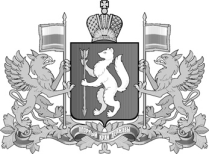 РЕГИОНАЛЬНАЯ ЭНЕРГЕТИЧЕСКАЯ КОМИССИЯСВЕРДЛОВСКОЙ ОБЛАСТИ№ п/пНаименование муниципального образования, организации, осуществляющей холодное водоснабжение и (или) водоотведениеЕдиница измеренияРегулируемый тариф№ п/пНаименование муниципального образования, организации, осуществляющей холодное водоснабжение и (или) водоотведениеЕдиница измеренияРегулируемый тарифГородской округ Верхняя ТураГородской округ Верхняя ТураГородской округ Верхняя Тура1.Общество с ограниченной ответственностью «Заполярье» (город Кушва)Общество с ограниченной ответственностью «Заполярье» (город Кушва)Общество с ограниченной ответственностью «Заполярье» (город Кушва)1.1.Холодная вода (без учета НДС)руб./м317,171.1.1.для категории «Население» (тарифы указаны с учетом НДС)руб./м320,26муниципальное образование «город Екатеринбург»муниципальное образование «город Екатеринбург»муниципальное образование «город Екатеринбург»2.Общество с ограниченной ответственностью «Управляющая компания «Мастер» (город Екатеринбург) Общество с ограниченной ответственностью «Управляющая компания «Мастер» (город Екатеринбург) Общество с ограниченной ответственностью «Управляющая компания «Мастер» (город Екатеринбург) 2.1.Холодная вода (без учета НДС)руб./м3 25,302.2.Водоотведение (без учета НДС)руб./м313,80 